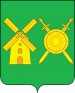 АДМИНИСТРАЦИЯ ВОЛОДАРСКОГО МУНИЦИПАЛЬНОГО РАЙОНА НИЖЕГОРОДСКОЙ ОБЛАСТИП  О С Т А Н О В Л Е Н И Е От  13.02.2019________                                                                                № ___372__Об утверждении порядка установления выплат стимулирующего характера руководителям муниципальных автономных, бюджетных, казенныхорганизаций Володарского муниципального района, подведомственных Управлению образования администрации Володарского муниципального района за качество и высокие результаты работы, целевых показателей эффективности деятельности муниципальных организаций и критерии оценки эффективности и результативности деятельности руководителей муниципальных организаций     С целью повышения эффективности деятельности муниципальных автономных, бюджетных, казенных организаций Володарского муниципального района, подведомственных Управлению образования администрации Володарского муниципального района (далее – муниципальные организации), а также эффективности и результативности деятельности руководителей муниципальных организаций,  администрация Володарского муниципального районапостановляет1. Утвердить Порядок  установления выплат стимулирующего характера руководителям муниципальных автономных, бюджетных, казенных организаций Володарского муниципального района, подведомственных Управлению образования администрации Володарского муниципального района за качество и высокие результаты работы. (приложение №1)2. Утвердить целевые показатели эффективности деятельности муниципальных организаций и критерии оценки эффективности и результативности деятельности руководителей муниципальных организаций (приложение № 2).3.Утвердить состав экспертно-аналитической группы (приложение  № 3).4.Постановление администрации Володарского муниципального района  от 21.11.2013 ггода № 2514  «Об утверждении порядка установления выплат стимулирующего характера руководителям муниципальных автономных, бюджетных  образовательных учреждений Володарского муниципального района за качество и высокие результаты работы, целевых показателей эффективности деятельности муниципальных автономных и бюджетных образовательных организаций и критерии оценки эффективности и результативности деятельности руководителей муниципальных автономных и бюджетных образовательных организаций»  признать утратившим силу.Отделу организационной работы и кадровой политики администрации Володарского муниципального района обеспечить публикацию настоящего постановления на официальном интернет-сайте администрации Володарского муниципального района (Карасева Н.Д.).8.Контроль за исполнением настоящего постановления возложить на начальника Управления образования администрации Володарского муниципального района (Соловьева Н.Г.)Глава администрацииВолодарского муниципального района                                Г.М. ЩанниковПриложение № 1 к постановлению администрации Володарского муниципального района Нижегородской областиот  ____________ № ____________Порядок  установления выплат стимулирующего характера руководителям муниципальных автономных, бюджетных, казенных организаций Володарского муниципального района, подведомственных Управлению образования администрации Володарского муниципального района за качество и высокие результаты работыОбщие положения1.1.  Порядок  установления выплат  стимулирующего характера руководителям муниципальных автономных, бюджетных, казенных организаций Володарского муниципального района, подведомственных Управлению образования администрации Володарского муниципального района за качество и высокие результаты работы (далее - Положение) разработано в соответствии с Постановлением Администрации Володарского муниципального района от 22.12.2017 года № 2545 «Об утверждении положения об оплате труда  работников муниципальных организаций, осуществляющих образовательную деятельность на территории Володарского муниципального района Нижегородской области, а также иных муниципальных организаций Володарского муниципального района Нижегородской области в сфере образования, учредителем которых является администрация Володарского муниципального района,и с установления выплат стимулирующего характера руководителям муниципальных автономных, бюджетных, казенных организаций Володарского муниципального района, подведомственных Управлению образования администрации Володарского муниципального района за качество и высокие результаты работы по результатам оценки эффективности и результативности деятельности руководителей образовательных организаций и эффективности деятельности муниципальных автономных и бюджетных образовательных организаций.1.3. Настоящий Порядок разработан с целью усиления материальной заинтересованности руководителей муниципальных учреждений в повышении качества работы, развития творческой активности и инициативы при выполнении поставленных задач.1.4.   Выплаты осуществляются за счет бюджетных ассигнований, формируемых Управлением образования администрации Володарского муниципального района в размере до 5 процентов от лимитов бюджетных обязательств, предусмотренных на оплату труда работников муниципальной организации на текущий финансовый год.1.5. Управление образования на основании доведенной росписи расходов муниципального бюджета по ведомству образование на очередной финансовый год определяет приказом по Управлению образования администрации Володарского муниципального района, предельные объемы бюджетных ассигнований, которые направляются на выплаты руководителям образовательных организаций. 2.Порядок распределения фонда стимулирования руководителей образовательных организаций.2.1.Фонд стимулирования руководителей муниципальных организаций  включает в себя:- выплаты за  качество и высокие результаты работы – составляют до 80% от общего фонда стимулирования руководителей образовательной организации. - премиальные выплаты по итогам  конкретной работы –составляют до 20% от общего фонда стимулирования руководителей образовательной организации. 2.2. Премирование руководителей муниципальных организаций производится из средств  фонда стимулирования  руководителей муниципальных организаций, сформированного в учреждении, предусмотренного в  фонде оплаты труда соответствующих образовательных организаций.2.3. Выплаты стимулирующего характера за качество и высокие  результаты работы  предполагают  поощрение  руководителей за:-за качество и высокие результаты работы за периоды работы, установленные разделом 3 настоящего Положения.2.4. Премиальные выплаты   по итогам выполнения конкретной  работы  предполагают  поощрение  руководителя:-  инициативу, творчество и применение в работе современных форм, методов  и содержания организации труда;- за   качественную подготовку и проведение конкретного мероприятия; - за качественную подготовку  и своевременную сдачу отчетности; - за выполнение работ, связанных с обеспечением безаварийного,  бесперебойного функционирования инженерных и эксплуатационных систем жизнеобеспечения учреждения.2.5. Выплаты стимулирующего характера руководителей муниципальных организаций за качество и высокие результаты работы,премиальные выплаты по итогам конкретной работы устанавливаются  распоряжением главы администрации Володарского муниципального района. 2.6.  Размеры выплат стимулирующего характера работников максимальными размерами не ограничиваются и определяются в зависимости от качества и объема работ, выполняемых ими.2.7. Руководители, не проработавшие полный расчетный период, могут быть премированы с учетом их трудового вклада и фактически отработанного времени. Руководители муниципальных учреждений могут быть  лишены премии полностью за несвоевременное и (или) некачественное выполнение своих должностных обязанностей. Премия не выплачивается руководителям, получившим дисциплинарное взыскание, вплоть до его снятия.2.8. Выплаты стимулирующего характера за качество и высокие  результаты работы снижается на 25% в следующих случаях:2.8.1. наличия фактов выполнения муниципального задания не в полном объеме.2.8.2.нарушения правил ведения бюджетного учета  или нарушения бюджетного законодательства, выявленных в отчетном периоде по результатам проверок Контрольно-счетной инспекции Володарского муниципального района,2.8.3. нарушений трудового законодательства, выявленных в отчетном периоде по результатам проверок Государственной инспекции труда2.8.4. наличия фактов нарушения осуществления лицензированных видов деятельности Учреждения .2.9. Выплаты  стимулирующего  характера (надбавки, доплаты)   устанавливаются  в процентном  отношении  к должностному окладуили в денежном  выражении.2.10. Стимулирование  труда  руководителей образовательных организаций производится  только  по  основной  должности. 2.11.Обязательным условием выплаты стимулирующей надбавки руководителям муниципальных образовательных организации  является наличие лицензии на право  ведения образовательной деятельности по образовательным программам, реализуемым образовательной организации, а также выполнение муниципального задания и отсутствие предельно допустимого значения просроченной кредиторской задолженности образовательного учреждения.2.12. Руководителям муниципальных автономных, бюджетных, казенных организаций Володарского муниципального района, подведомственных Управлению образования администрации Володарского муниципального района может выплачиваться материальная помощь. Материальная помощь оказывается в размере до одного должностного оклада по личному заявлению руководителя при наступлении особых обстоятельств, требующих больших материальных затрат заявителя :в связи с вступлением в брак;в связи с рождением ребенка;на лечение;в связи со смертью члена семьи (супруг, дети, родители);по иным семейным обстоятельствам, вызвавшим серьезные  материальные затруднения.Материальная помощь выплачивается в соответствии с  распоряжением главы администрации Володарского муниципального района на основании заявления руководителя муниципальной автономной, бюджетных, казенных организаций Володарского муниципального района.В случае смерти руководителямуниципальной организации материальная помощь оказывается члену его семьи, понесшему расходы по проведению похорон, по письменному заявлению в размере двух должностных окладов	3. Условия  и порядок  определения выплат стимулирующего  характера руководителям муниципальныхорганизаций за качество  и высокие результаты работы.3.1. Дополнение и изменение критериев и показателей в соответствии со спецификой образовательной сети относится к компетенции начальника Управления образования администрации Володарского муниципального района.
3.2. Размер выплат стимулирующего характера руководителям муниципальных организаций за результативность и качество  труда устанавливается  распоряжением главы администрации Володарского муниципального района  в денежной сумме на период с 01 марта до 31 августа текущего года и с 01 сентября  текущего года по 28 (29)февраля  следующего года и выплачиваются  ежемесячно, одновременно с выплатой денежного содержания за истекший месяц. Размеры выплат стимулирующего характера руководителям муниципальных организаций максимальными размерами не ограничиваются и определяются в зависимости от качества и объема работ, выполняемых им.3.3. Выплаты стимулирующего характера руководителям муниципальных организаций производится с учетом выполнения целевых показателей эффективности деятельности Учреждения, личного вклада руководителя Учреждения в осуществление основных задач и функций, определенных уставом Учреждения, а также выполнения обязанностей, предусмотренных трудовым договором3.4. Оценка результативности и качества труда руководителей проводится    экспертно-аналитической группой с проставлением баллов в оценочном листе, в последней колонке целевых показателей деятельности муниципальных  организаций и деятельности руководителей муниципальных организаций. 3.5. Система оценки деятельности руководителей муниципальных организаций основывается на следующих принципах:
-открытость процедуры оценивания;
-единство подходов, критериев, процедуры оценивания;
-объективность, достоверность и проверяемость информации о деятельности руководителя и образовательной организации;
-соблюдение морально-этических норм при проведении оценочных процедур.3.6. В состав экспертно-аналитической группы входят:председатель экспертно-аналитической группы – начальник Управления образования, члены экспертно-аналитической группы – заместители начальника Управления образования, заведующий отделом общего и дополнительного образования Управления образования, консультант отдела общего и дополнительного образования Управления образования,   заведующая информационно- диагностическим кабинетом Управления образования, представители представительного органа работников,  секретарь экспертно-аналитической группы –методист информационно- диагностического кабинета Управления образования. 3.7. Руководители муниципальных организаций в срок до 10февраля и до 10августа каждого года готовят и представляют в экспертно-аналитическую группу  аналитические материалы о выполнении целевых показателей эффективности деятельности Учреждения по всем критериям и показателям по результатам  работы за указанный в  пункте 3.3 период  настоящего положения. Аналитические материалы готовятся за периоды работы по полугодиям (с 01 января по 30 июня и с 01 июля по 31 декабря). Аналитические материалы подписываются руководителем муниципального учреждения  и согласуются  с представительным органом работников данного муниципального учреждения.3.8.Экспертно – аналитическая  группа рассматривает представленные аналитические материалы, заполняет оценочные листы в соответствии целевыми показателями деятельности муниципальных  организаций и деятельности руководителей муниципальных организаций согласно критериям  и  баллам,  утвержденным данным  положением определяет степень целевых показателей эффективности деятельности выполнения за отчетный период, которая оценивается определенной суммой баллов. Координирует деятельность экспертно-аналитической группы начальник Управления образования администрации Володарского муниципального района.3.9. Форма и содержание оценочных  листов  результативности и качества деятельности руководителя  включает:  должность, фамилию и инициалы руководителя, критерии  оценки, баллы, выставленные экспертами  по соответствующим критериям,  фамилию и инициалы  экспертов, дату  заполнения  оценочного листа. 3.10. Утверждение итоговых оценочных листов руководителей муниципальных учреждений проводится на итоговом заседании экспертно-аналитической группы с оформлением письменного протокола. В протоколе итогового заседания указываются дата проведения заседания, присутствующие члены экспертно-аналитической группы, фамилия  и  занимаемая должность работника, критерии результативности деятельности руководителя и среднеарифметическое  количество баллов по оценочным  листам,  оформленным  экспертами. На основании протокола экспертно-аналитическая группа готовит проект распоряжения главы местного самоуправления Володарского муниципального района об установлении выплат стимулирующего характера за качество и высокие результаты работы. 3.11. Руководители муниципальных организаций имеют право присутствовать на заседании и давать необходимые пояснения.3.12. В течение 5 рабочих дней с момента итогового заседания экспертно-аналитической группы секретарь экспертно-аналитической группы -специалист по кадрам знакомит каждого руководителя муниципальной организации с итоговым оценочным листом, в котором руководитель муниципальной организации ставит дату ознакомления и роспись.3.13. В случае несогласия с оценкой результатов своей деятельности руководитель муниципальной организации в течение 5 рабочих дней с момента ознакомления с итоговым оценочным листом вправе обратиться в письменном виде за разъяснением  в экспертно-аналитическую группу.3.14. Экспертно-аналитическая группа рассматривает письменное  обращение руководителя и принимает решение об  удовлетворении или отклонении обращения  в течение  пяти рабочих  дней. Результаты рассмотрения обращения оформляются протоколом, с которым может ознакомиться руководитель, а также органы,  уполномоченные  рассматривать  трудовые  споры.3.15. На основании проведённой оценки достижений муниципальных организаций   производится подсчёт баллов за соответствующий период  по каждому руководителю м учреждения,  составляется итоговая ведомость, отражающая сумму баллов по всем критериям оценки, зафиксированные в итоговых оценочных листах по каждому руководителю. Полученное количество баллов суммируется и определяется итоговое количество баллов всех руководителей.3.16. Размер стимулирующей части фонда  оплаты труда, запланированный на период установления  стимулирующих надбавок,  за минусом суммы, необходимой на премиальные выплаты по итогам конкретной работы, делится на   максимальное итоговое  количество  баллов всех руководителей образовательных организаций. В результате получается денежный вес (в рублях) каждого балла «Д».Величина  ежемесячной  стимулирующей выплаты работнику ОУ рассчитывается по  формуле:                       НЕ = (Д *  Б)/ М  где:НЕ – ежемесячная  стимулирующая  выплата  руководителю;Д – денежный  вес  одного балла;Б – максимальное количество баллов;М- количество  месяцев  в периоде, на который  устанавливается  стимулирующая надбавка.3.17 По итогам оценки эффективности деятельности муниципальных организаций и оценки эффективности и результативности деятельности руководителей организаций заведующая информационно-диагностическим кабинетом составляется итоговый рейтинг эффективности деятельности муниципальных организаций, который подлежит обязательному размещению на официальном сайте Управления образования администрации Володарского муниципального района Нижегородской областиПриложение № 2к постановлению администрации Володарского муниципального района Нижегородской областиот ____________ № __________Целевые показатели эффективности деятельности муниципальных организаций и критерии оценки эффективности и результативности деятельности руководителей муниципальных организацийОбщеобразовательная организацияОценочный лист____________________________________________________наименование ОО________________________________________________________________ФИО руководителя Перечень показателей эффективности деятельности руководителя общеобразовательной организации (далее - ОО)ИТОГОМаксимальное итоговое количество баллов                                            631,5Дошкольная  образовательная организацияОценочный листнаименование ОО_____________________________________________________ФИО РуководителяПеречень показателей эффективности деятельности руководителя дошкольной образовательной организации (далее - ДОО)Максимальное итоговое количество баллов252,5Перечень показателей эффективности деятельности руководителя организации дополнительного рбразования (далее - ОДО)Организация  дополнительного образования детей(Оценочный лист)____________________________________________ФИО руководителяМаксимальное итоговое количество баллов                        174,5ЦЕЛЕВЫЕ ПОКАЗАТЕЛИ ДЕЯТЕЛЬНОСТИ МУНИЦИПАЛЬНОГО БЮДЖЕТНОГО УЧРЕЖДЕНИЯ «СЕРВИСНЫЙ ЦЕНТР ВОЛОДАРСКОГО МУНИЦИПАЛЬНОГО РАЙОНА»  (Оценочный лист)______________________________________________________________________________________________________________________________________________ ФИО руководителяМаксимальное итоговое количество баллов	82Муниципальное казенное учреждение «Централизованная бухгалтерия образовательных организаций Володарского муниципального района»:Оценочный листнаименование ОО_________________________________________________________ФИО ркуоводителяПеречень показателей эффективности деятельности руководителя МКУ ЦБСовокупность всех критериев по трем разделам (итого):   70 баллов        Приложение № 3                                   к постановлению администрации Володарского муниципального района от_____________№______СОСТАВЭкспертно-аналитической группыпредседатель экспертно-аналитической группы:Соловьева Наталья Геннадьевна    -  начальникУправленияобразованияадминистрацииВолодарского  муниципального района,члены экспертно-аналитической группыПавлова Ольга Викторовна -   заместитель начальника Управления образованияадминистрации Володарского муниципального района ,Гладышева Марина Евстафиевна-заместитель начальника Управления образования                                                              администрации Володарского муниципального района,Ибраева  Наталья Сергеевна –        заведующий отделом общего и дополнительного                                                            образования Управления  образования администрации Володарского муниципального района              Лысова Ольга Олеговна  –               консультант отделаобщего и  дополнительного образования                                                              Управления образования администрации                                                              Володарского муниципального района                                                              Управления образования (для дошкольных    образовательных учреждений)Рогулева Ольга Валериевна -          консультант   отдела общего и  дополнительного                                                             образованияУправления образования администрации  Володарского                                                               муниципального района  Управления образованияЖиганова Людмила Валентиновна  - заведующая информационно- диагностическим кабинетомУправления образования администрации Володарского                                                                 муниципального района,Председатель первичной профсоюзнойорганизации работников образования                                секретарь экспертно-аналитической группыЧугунова Ирина Геннадьевна -   методист информационно-    диагностического  кабинета  Управления  образования администрации     Володарского  муниципального района№ п/пПоказатели деятельности УчрежденийПоказатели деятельности УчрежденийПоказатели деятельности УчрежденийПлановые значения показателей деятельности руководителей УчрежденийПлановые значения показателей деятельности руководителей УчрежденийПлановые значения показателей деятельности руководителей УчрежденийПлановые значения показателей деятельности руководителей УчрежденийКритерии оценки эффективности работы руководителя (максимально возможное)Оценка  экспертно-аналитической группы122233334Соответствие деятельности ОО требованиям законодательства в сфере образованияСоответствие деятельности ОО требованиям законодательства в сфере образованияСоответствие деятельности ОО требованиям законодательства в сфере образованияСоответствие деятельности ОО требованиям законодательства в сфере образованияСоответствие деятельности ОО требованиям законодательства в сфере образованияСоответствие деятельности ОО требованиям законодательства в сфере образованияСоответствие деятельности ОО требованиям законодательства в сфере образованияСоответствие деятельности ОО требованиям законодательства в сфере образованияСоответствие деятельности ОО требованиям законодательства в сфере образования1Соответствие деятельности ОО требованиям законодательства в сфере образованияСоответствие деятельности ОО требованиям законодательства в сфере образованияСоответствие деятельности ОО требованиям законодательства в сфере образованияСоответствие деятельности ОО требованиям законодательства в сфере образованияОтсутствие предписаний надзорных органов в сфере  образования по итогам проверки(невыполненных во время без уважительной причины (не требующих больших финансовых вложений)Проверка не проводиласьОтсутствие предписаний надзорных органов в сфере  образования по итогам проверки(невыполненных во время без уважительной причины (не требующих больших финансовых вложений)Проверка не проводиласьОтсутствие предписаний надзорных органов в сфере  образования по итогам проверки(невыполненных во время без уважительной причины (не требующих больших финансовых вложений)Проверка не проводилась1002 .Качество учебных достижений обучающихся2 .Качество учебных достижений обучающихся2 .Качество учебных достижений обучающихся2 .Качество учебных достижений обучающихся2 .Качество учебных достижений обучающихся2 .Качество учебных достижений обучающихся2 .Качество учебных достижений обучающихся2 .Качество учебных достижений обучающихся2 .Качество учебных достижений обучающихся2 .Качество учебных достижений обучающихся2.12.12.1% выпускников, достигших минимально установленного порогового уровня по результатам ЕГЭ по русскому языку и математике% выпускников, достигших минимально установленного порогового уровня по результатам ЕГЭ по русскому языку и математике% выпускников, достигших минимально установленного порогового уровня по результатам ЕГЭ по русскому языку и математике% выпускников, достигших минимально установленного порогового уровня по результатам ЕГЭ по русскому языку и математикеот % 0 до 89% − 0 б.90%-99% – 5 б.100 %  – 10 б.102.22.22.2% выпускников сдававших ЕГЭ, набравших по результатам ЕГЭ по математике и русскому языку от 70 и выше баллов.  % выпускников сдававших ЕГЭ, набравших по результатам ЕГЭ по математике и русскому языку от 70 и выше баллов.  % выпускников сдававших ЕГЭ, набравших по результатам ЕГЭ по математике и русскому языку от 70 и выше баллов.  % выпускников сдававших ЕГЭ, набравших по результатам ЕГЭ по математике и русскому языку от 70 и выше баллов.  от 0% до 9% – 0 б.от 10% до 19% – 5 б.более 20% – 10 б.102.32.32.3% обучающихся от общего кол-ва выпускников 9-х классов, успешно сдавших ГИА % обучающихся от общего кол-ва выпускников 9-х классов, успешно сдавших ГИА % обучающихся от общего кол-ва выпускников 9-х классов, успешно сдавших ГИА % обучающихся от общего кол-ва выпускников 9-х классов, успешно сдавших ГИА от 0% до 94% – 0 б.от 95% до  99% – 5 б.100% – 10 б.102.42.42.4Наличие победителей и призёров  муниципального этапа Всероссийской предметной олимпиады школьниковНаличие победителей и призёров  муниципального этапа Всероссийской предметной олимпиады школьниковНаличие победителей и призёров  муниципального этапа Всероссийской предметной олимпиады школьниковНаличие победителей и призёров  муниципального этапа Всероссийской предметной олимпиады школьников4 учащийся – 1 б.,5-9 учащихся – 10 б.10 и более – 15 б. 152.52.52.5Наличие  участников, победителей и призёров регионального этапа Всероссийской предметной олимпиады школьниковНаличие  участников, победителей и призёров регионального этапа Всероссийской предметной олимпиады школьниковНаличие  участников, победителей и призёров регионального этапа Всероссийской предметной олимпиады школьниковНаличие  участников, победителей и призёров регионального этапа Всероссийской предметной олимпиады школьниковНаличие участников – 5 б.Призеры -10б.,Победители -15 б.302.62.62.6Наличие участников ,  победителей и призёров олимпиады федерального этапа Всероссийской предметной олимпиады школьниковНаличие участников ,  победителей и призёров олимпиады федерального этапа Всероссийской предметной олимпиады школьниковНаличие участников ,  победителей и призёров олимпиады федерального этапа Всероссийской предметной олимпиады школьниковНаличие участников ,  победителей и призёров олимпиады федерального этапа Всероссийской предметной олимпиады школьниковНаличие участников – 5 б.Призеры -10 б.,Победители -15б.252.7.2.7.2.7.Реализация профильного обучения, предпрофильной подготовкиРеализация профильного обучения, предпрофильной подготовкиРеализация профильного обучения, предпрофильной подготовкиРеализация профильного обучения, предпрофильной подготовкиРеализация профильного обучения - 15 б. Организация предпрофильного обучения-5б.Наличие выпускников, продолживших обучение в профессиональных образовательных организациях и образовательных организациях высшего образования по соответствующему профилю – 15 б.353. Участие  в конкурсах и проектах3. Участие  в конкурсах и проектах3. Участие  в конкурсах и проектах3. Участие  в конкурсах и проектах3. Участие  в конкурсах и проектах3. Участие  в конкурсах и проектах3. Участие  в конкурсах и проектах3. Участие  в конкурсах и проектах3. Участие  в конкурсах и проектах3. Участие  в конкурсах и проектах3.1Участие и победа в конкурсах, соревнованиях и проектах муниципального, регионального уровней,  федерального и международного уровней (очные этапы)Участие и победа в конкурсах, соревнованиях и проектах муниципального, регионального уровней,  федерального и международного уровней (очные этапы)Участие и победа в конкурсах, соревнованиях и проектах муниципального, регионального уровней,  федерального и международного уровней (очные этапы)очноеУчастиеМуниципальный этап – 5 б.ПобедаМуниципальный этап – 10 б.,УчастиеРегиональный этап – 15 б. ПобедаРегиональный этап – 20 б.УчастиеФедерального уровня – 15б.ПобедаФедерального уровня– 20 б.,Участиемеждународного уровня – 15б.Победамеждународного уровня – 25 б.очноеУчастиеМуниципальный этап – 5 б.ПобедаМуниципальный этап – 10 б.,УчастиеРегиональный этап – 15 б. ПобедаРегиональный этап – 20 б.УчастиеФедерального уровня – 15б.ПобедаФедерального уровня– 20 б.,Участиемеждународного уровня – 15б.Победамеждународного уровня – 25 б.очноеУчастиеМуниципальный этап – 5 б.ПобедаМуниципальный этап – 10 б.,УчастиеРегиональный этап – 15 б. ПобедаРегиональный этап – 20 б.УчастиеФедерального уровня – 15б.ПобедаФедерального уровня– 20 б.,Участиемеждународного уровня – 15б.Победамеждународного уровня – 25 б.очноеУчастиеМуниципальный этап – 5 б.ПобедаМуниципальный этап – 10 б.,УчастиеРегиональный этап – 15 б. ПобедаРегиональный этап – 20 б.УчастиеФедерального уровня – 15б.ПобедаФедерального уровня– 20 б.,Участиемеждународного уровня – 15б.Победамеждународного уровня – 25 б.1104.Охрана здоровья работников и обучающихся4.Охрана здоровья работников и обучающихся4.Охрана здоровья работников и обучающихся4.Охрана здоровья работников и обучающихся4.Охрана здоровья работников и обучающихся4.Охрана здоровья работников и обучающихся4.Охрана здоровья работников и обучающихся4.Охрана здоровья работников и обучающихся4.Охрана здоровья работников и обучающихся4.Охрана здоровья работников и обучающихся4.1Благоустройство терри-тории и здания ОУБлагоустройство терри-тории и здания ОУБлагоустройство терри-тории и здания ОУОтсутствие замечаний ксодержанию здания и территории – 2 б.Отсутствие замечаний ксодержанию здания и территории – 2 б.Отсутствие замечаний ксодержанию здания и территории – 2 б.Отсутствие замечаний ксодержанию здания и территории – 2 б.24.2Создание условий для организации медицинского обеспеченияСоздание условий для организации медицинского обеспеченияСоздание условий для организации медицинского обеспеченияНаличие оборудованного медицинского кабинета -0,5 б.Наличие медицинского работника во время учебно-воспитательного процесса 1 б.Наличие оборудованного медицинского кабинета -0,5 б.Наличие медицинского работника во время учебно-воспитательного процесса 1 б.Наличие оборудованного медицинского кабинета -0,5 б.Наличие медицинского работника во время учебно-воспитательного процесса 1 б.Наличие оборудованного медицинского кабинета -0,5 б.Наличие медицинского работника во время учебно-воспитательного процесса 1 б.1,54.3,Организация физкульурно-оздоровительной и спортивной работыОрганизация физкульурно-оздоровительной и спортивной работыОрганизация физкульурно-оздоровительной и спортивной работыПроведение утренней зарядки, динамической паузы -5Наличие и работа школьных и спортивных клубов – 5бУспешное прохождение испытаний (тестов) ВФСК ГТО -5 б.Проведение утренней зарядки, динамической паузы -5Наличие и работа школьных и спортивных клубов – 5бУспешное прохождение испытаний (тестов) ВФСК ГТО -5 б.Проведение утренней зарядки, динамической паузы -5Наличие и работа школьных и спортивных клубов – 5бУспешное прохождение испытаний (тестов) ВФСК ГТО -5 б.Проведение утренней зарядки, динамической паузы -5Наличие и работа школьных и спортивных клубов – 5бУспешное прохождение испытаний (тестов) ВФСК ГТО -5 б.154.4Организация питанияОрганизация питанияОрганизация питанияОхват горячим питанием от 80% до 100%Охват горячим питанием от 80% до 100%Охват горячим питанием от 80% до 100%Охват горячим питанием от 80% до 100%105.Информационная отрытость деятельности 5.Информационная отрытость деятельности 5.Информационная отрытость деятельности 5.Информационная отрытость деятельности 5.Информационная отрытость деятельности 5.Информационная отрытость деятельности 5.Информационная отрытость деятельности 5.Информационная отрытость деятельности 5.Информационная отрытость деятельности 5.Информационная отрытость деятельности 5.1.Регулярное обновление материалов  официального сайта ООРегулярное обновление материалов  официального сайта ООРегулярное обновление материалов  официального сайта ООне реже одного раза в две недели -5бреже  одного раза в две недели-  0бне реже одного раза в две недели -5бреже  одного раза в две недели-  0бне реже одного раза в две недели -5бреже  одного раза в две недели-  0бне реже одного раза в две недели -5бреже  одного раза в две недели-  0б55.2Отсутствие нарушений ст.32 Федерального закона от 12.01.1996 №7_ФЗ «О некоммерческих организациях» в части нарушений сроков размещения (предоставления) и форм отчетности, обеспечения открытости и доступности информации в сети «Интернет» (www.bus.gov.ru).Отсутствие нарушений ст.32 Федерального закона от 12.01.1996 №7_ФЗ «О некоммерческих организациях» в части нарушений сроков размещения (предоставления) и форм отчетности, обеспечения открытости и доступности информации в сети «Интернет» (www.bus.gov.ru).Отсутствие нарушений ст.32 Федерального закона от 12.01.1996 №7_ФЗ «О некоммерческих организациях» в части нарушений сроков размещения (предоставления) и форм отчетности, обеспечения открытости и доступности информации в сети «Интернет» (www.bus.gov.ru).Отсутствие –5 баллов,Отсутствие –5 баллов,Отсутствие –5 баллов,Отсутствие –5 баллов,55.3. соответствие информации, размещенной на официальном сайте действующему законодательству соответствие информации, размещенной на официальном сайте действующему законодательству соответствие информации, размещенной на официальном сайте действующему законодательствуСоответствует – 5бНе соответствует  0бСоответствует – 5бНе соответствует  0бСоответствует – 5бНе соответствует  0бСоответствует – 5бНе соответствует  0б56. Эффективность воспитательной работы6. Эффективность воспитательной работы6. Эффективность воспитательной работы6. Эффективность воспитательной работы6. Эффективность воспитательной работы6. Эффективность воспитательной работы6. Эффективность воспитательной работы6. Эффективность воспитательной работы6. Эффективность воспитательной работы6. Эффективность воспитательной работы6.1Реализация социокультурных проектовРеализация социокультурных проектовРеализация социокультурных проектов- школьный музей -5 б.- волонтерское движение -5 б.- РДШ – 5 б.-ВПК-5б-  другие социальные проекты (за каждый проект) -0,5б.- школьный музей -5 б.- волонтерское движение -5 б.- РДШ – 5 б.-ВПК-5б-  другие социальные проекты (за каждый проект) -0,5б.- школьный музей -5 б.- волонтерское движение -5 б.- РДШ – 5 б.-ВПК-5б-  другие социальные проекты (за каждый проект) -0,5б.- школьный музей -5 б.- волонтерское движение -5 б.- РДШ – 5 б.-ВПК-5б-  другие социальные проекты (за каждый проект) -0,5б.306.2Занятость учащихся дополнительным образованием на базе ОО, в том числе детей с ОВЗ, детей-инвалидовЗанятость учащихся дополнительным образованием на базе ОО, в том числе детей с ОВЗ, детей-инвалидовЗанятость учащихся дополнительным образованием на базе ОО, в том числе детей с ОВЗ, детей-инвалидовДо 60% - 0  б.От 61% до 80% - 2 б.От 81% - 100% -5  б.% охвата 90 % - 100% – 5 б.До 60% - 0  б.От 61% до 80% - 2 б.От 81% - 100% -5  б.% охвата 90 % - 100% – 5 б.До 60% - 0  б.От 61% до 80% - 2 б.От 81% - 100% -5  б.% охвата 90 % - 100% – 5 б.До 60% - 0  б.От 61% до 80% - 2 б.От 81% - 100% -5  б.% охвата 90 % - 100% – 5 б.106.3Организация различных форм летнего отдыха и занятости учащихсяОрганизация различных форм летнего отдыха и занятости учащихсяОрганизация различных форм летнего отдыха и занятости учащихсяОздоровительный лагерь – 2 б.ЛТО, трудовые бригады -2 бРазновозрастные отряды -2 б.Трудоустройство – 2б,Другое – 1б. за каждыйОздоровительный лагерь – 2 б.ЛТО, трудовые бригады -2 бРазновозрастные отряды -2 б.Трудоустройство – 2б,Другое – 1б. за каждыйОздоровительный лагерь – 2 б.ЛТО, трудовые бригады -2 бРазновозрастные отряды -2 б.Трудоустройство – 2б,Другое – 1б. за каждыйОздоровительный лагерь – 2 б.ЛТО, трудовые бригады -2 бРазновозрастные отряды -2 б.Трудоустройство – 2б,Другое – 1б. за каждый107 .Результативность профилактики безнадзорности и правонарушений несовершеннолетних, наркомании и алкоголизма среди подростков7 .Результативность профилактики безнадзорности и правонарушений несовершеннолетних, наркомании и алкоголизма среди подростков7 .Результативность профилактики безнадзорности и правонарушений несовершеннолетних, наркомании и алкоголизма среди подростков7 .Результативность профилактики безнадзорности и правонарушений несовершеннолетних, наркомании и алкоголизма среди подростков7 .Результативность профилактики безнадзорности и правонарушений несовершеннолетних, наркомании и алкоголизма среди подростков7 .Результативность профилактики безнадзорности и правонарушений несовершеннолетних, наркомании и алкоголизма среди подростков7 .Результативность профилактики безнадзорности и правонарушений несовершеннолетних, наркомании и алкоголизма среди подростков7 .Результативность профилактики безнадзорности и правонарушений несовершеннолетних, наркомании и алкоголизма среди подростков7 .Результативность профилактики безнадзорности и правонарушений несовершеннолетних, наркомании и алкоголизма среди подростков7 .Результативность профилактики безнадзорности и правонарушений несовершеннолетних, наркомании и алкоголизма среди подростков7.1Положительная динамика снижения количества обучающихся, стоящих на учете в КДН и ЗП Положительная динамика снижения количества обучающихся, стоящих на учете в КДН и ЗП Положительная динамика снижения количества обучающихся, стоящих на учете в КДН и ЗП отсутствуют  обучающиеся, стоящие на учете в КДН и ЗП – 5  б.положительная динамика – 1б.Стабильное состояние − 1  б.Отрицательная динамика -0  б.отсутствуют  обучающиеся, стоящие на учете в КДН и ЗП – 5  б.положительная динамика – 1б.Стабильное состояние − 1  б.Отрицательная динамика -0  б.отсутствуют  обучающиеся, стоящие на учете в КДН и ЗП – 5  б.положительная динамика – 1б.Стабильное состояние − 1  б.Отрицательная динамика -0  б.отсутствуют  обучающиеся, стоящие на учете в КДН и ЗП – 5  б.положительная динамика – 1б.Стабильное состояние − 1  б.Отрицательная динамика -0  б.57.2% обучающихся, стоящих на различных видах профилактического учета, охваченных внеурочной деятельностью % обучающихся, стоящих на различных видах профилактического учета, охваченных внеурочной деятельностью % обучающихся, стоящих на различных видах профилактического учета, охваченных внеурочной деятельностью 100% охват  − 5  б.Менее 100% − 0  б.100% охват  − 5  б.Менее 100% − 0  б.100% охват  − 5  б.Менее 100% − 0  б.100% охват  − 5  б.Менее 100% − 0  б.57.3Наличие положительной динамики снижения количества обучающихся, систематически пропускающих учебные занятия по неуважительной причине Наличие положительной динамики снижения количества обучающихся, систематически пропускающих учебные занятия по неуважительной причине Наличие положительной динамики снижения количества обучающихся, систематически пропускающих учебные занятия по неуважительной причине Положительная динамика – 5  б.Положительная динамика – 5  б.Положительная динамика – 5  б.Положительная динамика – 5  б.58.Организация экспериментально – инновационной деятельности ОО8.Организация экспериментально – инновационной деятельности ОО8.Организация экспериментально – инновационной деятельности ОО8.Организация экспериментально – инновационной деятельности ОО8.Организация экспериментально – инновационной деятельности ОО8.Организация экспериментально – инновационной деятельности ОО8.Организация экспериментально – инновационной деятельности ОО8.Организация экспериментально – инновационной деятельности ОО8.Организация экспериментально – инновационной деятельности ОО8.Организация экспериментально – инновационной деятельности ОО8.1Реализация инновационных программ и проектов Реализация инновационных программ и проектов Реализация инновационных программ и проектов Реализация инновационных программ и проектов Реализация инновационных программ и проектов -муниципальном уровне –  1 б. -региональном уровне –2 б.- федеральном уровне –3 б.(за каждую программу , проект)-муниципальном уровне –  1 б. -региональном уровне –2 б.- федеральном уровне –3 б.(за каждую программу , проект)68.2Организация и проведение научно-практических мероприятий по распространению передового опыта ОООрганизация и проведение научно-практических мероприятий по распространению передового опыта ОООрганизация и проведение научно-практических мероприятий по распространению передового опыта ОООрганизация и проведение научно-практических мероприятий по распространению передового опыта ОООрганизация и проведение научно-практических мероприятий по распространению передового опыта ОООрганизация и проведение мероприятий На муниципальном уровне – 0,5 б.На региональном уровне − 1 б.(за каждое мероприятие)Организация и проведение мероприятий На муниципальном уровне – 0,5 б.На региональном уровне − 1 б.(за каждое мероприятие)58.3Участие  педагогов и администрации ОО в профессиональных конкурсах и проектах  (за участие в каждом очном конкурсе)Участие  педагогов и администрации ОО в профессиональных конкурсах и проектах  (за участие в каждом очном конкурсе)Участие  педагогов и администрации ОО в профессиональных конкурсах и проектах  (за участие в каждом очном конкурсе)Участие  педагогов и администрации ОО в профессиональных конкурсах и проектах  (за участие в каждом очном конкурсе)Участие  педагогов и администрации ОО в профессиональных конкурсах и проектах  (за участие в каждом очном конкурсе)На муниципальном уровне − 5б.На региональном уровне – 10 б.На федеральном уровне – 15б.На международном уровне-20 б. На муниципальном уровне − 5б.На региональном уровне – 10 б.На федеральном уровне – 15б.На международном уровне-20 б. 508.4Победа    педагогов и администрации ОО профессиональных конкурсах и проектах  (за победу в каждом конкурсе)Победа    педагогов и администрации ОО профессиональных конкурсах и проектах  (за победу в каждом конкурсе)Победа    педагогов и администрации ОО профессиональных конкурсах и проектах  (за победу в каждом конкурсе)Победа    педагогов и администрации ОО профессиональных конкурсах и проектах  (за победу в каждом конкурсе)Победа    педагогов и администрации ОО профессиональных конкурсах и проектах  (за победу в каждом конкурсе)На муниципальном уровне − 5 б.На региональном уровне – 20 б.На федеральном уровне – 30 б.На международном уровне-50 б. На муниципальном уровне − 5 б.На региональном уровне – 20 б.На федеральном уровне – 30 б.На международном уровне-50 б. 1059. Развитие сетевого взаимодействия и дистанционных форм обучения в ОО9. Развитие сетевого взаимодействия и дистанционных форм обучения в ОО9. Развитие сетевого взаимодействия и дистанционных форм обучения в ОО9. Развитие сетевого взаимодействия и дистанционных форм обучения в ОО9. Развитие сетевого взаимодействия и дистанционных форм обучения в ОО9. Развитие сетевого взаимодействия и дистанционных форм обучения в ОО9. Развитие сетевого взаимодействия и дистанционных форм обучения в ОО9. Развитие сетевого взаимодействия и дистанционных форм обучения в ОО9. Развитие сетевого взаимодействия и дистанционных форм обучения в ОО9. Развитие сетевого взаимодействия и дистанционных форм обучения в ОО9.1Динамика охвата обучающихся дистанционными формами обучения Динамика охвата обучающихся дистанционными формами обучения Динамика охвата обучающихся дистанционными формами обучения Положительная динамика – 5  б.Сохранность контингента − 1 б.Отсутствие динамики − 0 б.Положительная динамика – 5  б.Сохранность контингента − 1 б.Отсутствие динамики − 0 б.Положительная динамика – 5  б.Сохранность контингента − 1 б.Отсутствие динамики − 0 б.Положительная динамика – 5  б.Сохранность контингента − 1 б.Отсутствие динамики − 0 б.59.2Организация сетевого взаимодействия при подготовке к ЕГЭ и ГИАОрганизация сетевого взаимодействия при подготовке к ЕГЭ и ГИАОрганизация сетевого взаимодействия при подготовке к ЕГЭ и ГИАОрганизация сетевого взаимодействия -5 б.,участие в  сетевом взаимодействии -1 б.Организация сетевого взаимодействия -5 б.,участие в  сетевом взаимодействии -1 б.Организация сетевого взаимодействия -5 б.,участие в  сетевом взаимодействии -1 б.Организация сетевого взаимодействия -5 б.,участие в  сетевом взаимодействии -1 б.6.9.3Охват обучающихся сетевыми образовательными программамиОхват обучающихся сетевыми образовательными программамиОхват обучающихся сетевыми образовательными программами80% -  100% от контингента обучающихся 9-11 классов – 5 б.80%- 60% от контингента обучающихся 9-11 классов- 1 б.,Менее 50%-080% -  100% от контингента обучающихся 9-11 классов – 5 б.80%- 60% от контингента обучающихся 9-11 классов- 1 б.,Менее 50%-080% -  100% от контингента обучающихся 9-11 классов – 5 б.80%- 60% от контингента обучающихся 9-11 классов- 1 б.,Менее 50%-080% -  100% от контингента обучающихся 9-11 классов – 5 б.80%- 60% от контингента обучающихся 9-11 классов- 1 б.,Менее 50%-0510.Оценка кадрового потенциала ОО10.Оценка кадрового потенциала ОО10.Оценка кадрового потенциала ОО10.Оценка кадрового потенциала ОО10.Оценка кадрового потенциала ОО10.Оценка кадрового потенциала ОО10.Оценка кадрового потенциала ОО10.Оценка кадрового потенциала ОО10.Оценка кадрового потенциала ОО10.Оценка кадрового потенциала ОО10.110.1Укомплектованность кадрами ООУкомплектованность кадрами ОООтсутствие вакансий в ОООтсутствие вакансий в ОООтсутствие вакансий в ОООтсутствие вакансий в ОО510.210.2Доля молодых специалистов в ОО (в возрасте до 35 лет)Доля молодых специалистов в ОО (в возрасте до 35 лет)Доля молодых специалистов в ОО ниже среднего муниципального показателя – 0 б.Доля молодых специалистов в ОО на уровне среднего муниципального показателя – 2 б.Доля молодых специалистов в ОО выше среднего муниципального показателя – 10 б.Доля молодых специалистов в ОО ниже среднего муниципального показателя – 0 б.Доля молодых специалистов в ОО на уровне среднего муниципального показателя – 2 б.Доля молодых специалистов в ОО выше среднего муниципального показателя – 10 б.Доля молодых специалистов в ОО ниже среднего муниципального показателя – 0 б.Доля молодых специалистов в ОО на уровне среднего муниципального показателя – 2 б.Доля молодых специалистов в ОО выше среднего муниципального показателя – 10 б.Доля молодых специалистов в ОО ниже среднего муниципального показателя – 0 б.Доля молодых специалистов в ОО на уровне среднего муниципального показателя – 2 б.Доля молодых специалистов в ОО выше среднего муниципального показателя – 10 б.1010.310.3Своевременное прохождение квалификационных курсов педагогами ОО и административно-управленческим персоналомСвоевременное прохождение квалификационных курсов педагогами ОО и административно-управленческим персоналомСвоевременное прохождение квалификационных курсов педагогами ОО и административно-управленческим персоналом − 2 б.Наличие случаев несвоевременного прохождения квалификационных курсов − 0 б.Своевременное прохождение квалификационных курсов педагогами ОО и административно-управленческим персоналом − 2 б.Наличие случаев несвоевременного прохождения квалификационных курсов − 0 б.Своевременное прохождение квалификационных курсов педагогами ОО и административно-управленческим персоналом − 2 б.Наличие случаев несвоевременного прохождения квалификационных курсов − 0 б.Своевременное прохождение квалификационных курсов педагогами ОО и административно-управленческим персоналом − 2 б.Наличие случаев несвоевременного прохождения квалификационных курсов − 0 б.210.410.4% педагогов ОО имеющих высшую квалификационную категорию % педагогов ОО имеющих высшую квалификационную категорию Выше значения муниципального уровня -5 б.Ниже значения муниципального уровня -0 б.Выше значения муниципального уровня -5 б.Ниже значения муниципального уровня -0 б.Выше значения муниципального уровня -5 б.Ниже значения муниципального уровня -0 б.Выше значения муниципального уровня -5 б.Ниже значения муниципального уровня -0 б.510.510.5% педагогов ОО имеющих первую квалификационную категорию % педагогов ОО имеющих первую квалификационную категорию Выше значения муниципального уровня -2 б.Ниже значения муниципального уровня -0 б.Выше значения муниципального уровня -2 б.Ниже значения муниципального уровня -0 б.Выше значения муниципального уровня -2 б.Ниже значения муниципального уровня -0 б.Выше значения муниципального уровня -2 б.Ниже значения муниципального уровня -0 б.210.610.6Наличие педагогов – руководителей РМО и ПТГ, тьюторов (муниципальный уровень)Наличие педагогов – руководителей РМО и ПТГ, тьюторов (муниципальный уровень)1-2  человека – 1 б.3 и более – 2 б.1-2  человека – 1 б.3 и более – 2 б.1-2  человека – 1 б.3 и более – 2 б.1-2  человека – 1 б.3 и более – 2 б.210.710.7Особые условия трудаОсобые условия трудаРабота в двух и более зданиях, наличие школьного автобуса и осуществление подвоза обучающихся, организованное в соответствии с требованиями нормативных правовых актов.Работа в двух и более зданиях, наличие школьного автобуса и осуществление подвоза обучающихся, организованное в соответствии с требованиями нормативных правовых актов.Работа в двух и более зданиях, наличие школьного автобуса и осуществление подвоза обучающихся, организованное в соответствии с требованиями нормативных правовых актов.Работа в двух и более зданиях, наличие школьного автобуса и осуществление подвоза обучающихся, организованное в соответствии с требованиями нормативных правовых актов.211.Эффективность финансово-экономической деятельности ОО11.Эффективность финансово-экономической деятельности ОО11.Эффективность финансово-экономической деятельности ОО11.Эффективность финансово-экономической деятельности ОО11.Эффективность финансово-экономической деятельности ОО11.Эффективность финансово-экономической деятельности ОО11.Эффективность финансово-экономической деятельности ОО11.Эффективность финансово-экономической деятельности ОО11.Эффективность финансово-экономической деятельности ОО11.Эффективность финансово-экономической деятельности ОО12. Развитие дополнительных платных образовательных услуг12. Развитие дополнительных платных образовательных услуг12. Развитие дополнительных платных образовательных услуг12. Развитие дополнительных платных образовательных услуг12. Развитие дополнительных платных образовательных услуг12.1Развитие дополнительных платных образовательных услугНаличие и реализация программ дополнительных платных образовательных услуг – 2б.Охват обучающихся программами дополнительных платных образовательных услуг (не менее 10%) –2 б.413.Развитие государственно- общественного управления ОО13.Развитие государственно- общественного управления ОО13.Развитие государственно- общественного управления ОО13.Развитие государственно- общественного управления ОО13.Развитие государственно- общественного управления ОО13.Развитие государственно- общественного управления ОО13.1Сочетание принципов единоначалия и самоуправления:Наличие программы развития государственно-общественного управления  (ГОУ) школой:-Наличие пакета нормативной базы ГОУ ОО-1б. - наличие действующего управляющего совета-1б.; 
  - наличие действующего органа родительского самоуправления-1б.-наличие действующего органа ученического самоуправления-1 б.
 - наличие страницы ГОУ на школьном сайте-1б.5514.Обращения граждан по вопросам организации образовательного процесса и его результатов14.Обращения граждан по вопросам организации образовательного процесса и его результатов14.Обращения граждан по вопросам организации образовательного процесса и его результатов14.Обращения граждан по вопросам организации образовательного процесса и его результатов14.Обращения граждан по вопросам организации образовательного процесса и его результатов14.Обращения граждан по вопросам организации образовательного процесса и его результатов14.1Отсутствие обоснованных обращений граждан по вопросам организации образовательного процесса и его результатовОтсутствие обоснованных обращений граждан по вопросам организации образовательного процесса и его результатов – 2 б.1 обоснованное обращение граждан по вопросам организации образовательного процесса и его результатов, при условии его оперативного устранения – 1 б..Более 1 обоснованного обращения граждан по вопросам организации образовательного процесса и его результатов – 0 б..Отсутствие обоснованных обращений граждан по вопросам организации образовательного процесса и его результатов – 2 б.1 обоснованное обращение граждан по вопросам организации образовательного процесса и его результатов, при условии его оперативного устранения – 1 б..Более 1 обоснованного обращения граждан по вопросам организации образовательного процесса и его результатов – 0 б..215.Организационная культура и исполнительская дисциплина руководителя15.Организационная культура и исполнительская дисциплина руководителя15.Организационная культура и исполнительская дисциплина руководителя15.Организационная культура и исполнительская дисциплина руководителя15.Организационная культура и исполнительская дисциплина руководителя15.Организационная культура и исполнительская дисциплина руководителя15.1 Наличие и реализация программы развития ОО Наличие утвержденной программы развития – 1 б., Наличие отчетов о реализации программы развития – 1 б. Наличие утвержденной программы развития – 1 б., Наличие отчетов о реализации программы развития – 1 б.215.2Своевременное приведение в соответствие с действующим законодательством Устава и локальных актов ООСоответствие Устава, локальных актов ОО действующему законодательству-2Несвоевременное внесение изменений в  Устав и локальные акты ОО – 0 б.Соответствие Устава, локальных актов ОО действующему законодательству-2Несвоевременное внесение изменений в  Устав и локальные акты ОО – 0 б.215.3Своевременное предоставление установленной отчетности по выполнению муниципального задания на оказание  муниципальных услуг и размещение информации в сети ИнтернетСвоевременное – 2 б.,Несвоевременное – 0 б.Своевременное – 2 б.,Несвоевременное – 0 б.215.4Своевременное и качественное предоставление материалов, в соответствии с  требованиями вышестоящих органовСвоевременное предоставление материалов, разработанных качественно, в соответствии с основаниями, указанными в запросах Управления образования , администрации Володарского муниципального района– 5 б.Предоставление достоверной информации – 5 б.Своевременное предоставление материалов, разработанных качественно, в соответствии с основаниями, указанными в запросах Управления образования , администрации Володарского муниципального района– 5 б.Предоставление достоверной информации – 5 б.10№ п/пПоказатели деятельности УчрежденийПлановые значения показателей деятельности руководителей УчрежденийКритерии оценки эффективности работы руководителя (максимально возможное)Оценка  экспертно-аналитической группыРеализация образовательной программы дошкольного образованияРеализация образовательной программы дошкольного образованияРеализация образовательной программы дошкольного образованияРеализация образовательной программы дошкольного образованияРеализация образовательной программы дошкольного образованияРеализация образовательной программы дошкольного образованияРеализация образовательной программы дошкольного образованияРеализация образовательной программы дошкольного образованияРеализация образовательной программы дошкольного образованияРеализация образовательной программы дошкольного образования1.11.1Средняя наполняемость групп детьмиСредняя наполняемость групп детьмиСоответствует нормативуНиже норматива50505050Охрана здоровья работников и воспитанниковОхрана здоровья работников и воспитанниковОхрана здоровья работников и воспитанниковОхрана здоровья работников и воспитанниковОхрана здоровья работников и воспитанниковОхрана здоровья работников и воспитанниковОхрана здоровья работников и воспитанниковОхрана здоровья работников и воспитанниковОхрана здоровья работников и воспитанниковОхрана здоровья работников и воспитанников2.1Отсутствие случаев травматизма и заболеваний воспитанников и педагогов, связанных с нарушением технических и санитарно-гигиенических нормОтсутствие случаев травматизма и заболеваний воспитанников и педагогов, связанных с нарушением технических и санитарно-гигиенических нормОтсутствие случаев травматизма и заболеваний воспитанников и педагогов, связанных с нарушением технических и санитарно-гигиенических нормОтсутствие случаев травматизмаОтсутствие случаев травматизма552.2Соответствие деятельности ДОО требованиям законодательства в сфере образования.Предписания и замечания контрольных и надзорных органов Соответствие деятельности ДОО требованиям законодательства в сфере образования.Предписания и замечания контрольных и надзорных органов Соответствие деятельности ДОО требованиям законодательства в сфере образования.Предписания и замечания контрольных и надзорных органов Отсутствие предписаний и замечаний контрольных и надзорных органов невыполненных во время без уважительной причины (не требующих больших финансовых вложений) − 10 б.Отсутствие предписаний и замечаний контрольных и надзорных органов невыполненных во время без уважительной причины (не требующих больших финансовых вложений) − 10 б.10102.3Благоустройство территории и здания ОУБлагоустройство территории и здания ОУБлагоустройство территории и здания ОУОтсутствие замечаний ксодержанию здания и территории – 2 баллаОтсутствие замечаний ксодержанию здания и территории – 2 балла222.4Обеспечение двигательной нагрузки воспитанников Обеспечение двигательной нагрузки воспитанников Обеспечение двигательной нагрузки воспитанников Регулярное проведение дней здоровья (не менее 4) – 1 б.,Проведение утренней зарядки – 5 б.,Регулярное проведение дней здоровья (не менее 4) – 1 б.,Проведение утренней зарядки – 5 б.,662.5Создание условий для организации медицинского обеспечения. Создание условий для организации медицинского обеспечения. Создание условий для организации медицинского обеспечения. Наличие оборудованного медицинского кабинета -0,5 баллаНаличие медицинского работника  - 1 баллНаличие оборудованного медицинского кабинета -0,5 баллаНаличие медицинского работника  - 1 балл1,51,52.6Своевременное прохождение медицинского осмотра работниками ООСвоевременное прохождение медицинского осмотра работниками ООСвоевременное прохождение медицинского осмотра работниками ОО100%100%222.7Обеспечение плановой диспансеризации воспитанниками ДОООбеспечение плановой диспансеризации воспитанниками ДОООбеспечение плановой диспансеризации воспитанниками ДОО100%100%222.8Посещаемость детей ДООПосещаемость детей ДООПосещаемость детей ДООменее 50 % от списочного состава − 0 балловот 60% до 80 % от списочного состава − 1 балловот 81 % до 100% от списочного состава − 2 балловменее 50 % от списочного состава − 0 балловот 60% до 80 % от списочного состава − 1 балловот 81 % до 100% от списочного состава − 2 баллов22Ведение сайта ДООВедение сайта ДООВедение сайта ДООВедение сайта ДООВедение сайта ДООВедение сайта ДООВедение сайта ДООВедение сайта ДООВедение сайта ДООВедение сайта ДОО3.1.Регулярное обновление материалов официального сайта ДООРегулярное обновление материалов официального сайта ДООне реже одного раза в две неделине реже одного раза в две неделине реже одного раза в две недели23.2Отсутствие нарушений ст.32 Федерального закона от 12.01.1996 №7_ФЗ «О некоммерческих организациях» в части нарушений сроков размещения (предоставления) и форм отчетности, обеспечения открытости и доступности информации в сети «Интернет» (www.bus.gov.ru).Отсутствие –5 баллов,53.3 соответствие размещенной на сайте информации действующему законодательствуСоответствует-5 б.53.4Обеспечение информационной открытости (наличие публикаций, освещение проблем дошкольного образования в сми, тв и др)Наличие публикаций собственного опыта работы или педагогическое просвещение населения -5б,Освещение мероприятий ДО- 3 б.Публикаций нет – 0 б.5304.Организация экспериментально – инновационной деятельности Д ОО4.Организация экспериментально – инновационной деятельности Д ОО4.Организация экспериментально – инновационной деятельности Д ОО4.Организация экспериментально – инновационной деятельности Д ОО4.Организация экспериментально – инновационной деятельности Д ОО4.Организация экспериментально – инновационной деятельности Д ОО4.1Реализация инновационных программ и проектов Участие в экспериментальной и инновационной деятельности на -муниципальном уровне – 1 балл-региональном уровне –1,5 балл- федеральном уровне –2 балл(за каждую программу , проект)64.2Организация и проведение научно-практических мероприятий по распространению передового опыта ОООрганизация и проведение мероприятий на муниципальном уровне − 1 баллна региональном уровне − 2 балла(за каждое мероприятие)64.3Наличие педагогических продуктов по результатам экспериментальной и инновационной деятельности,  распространению передового педагогического опыта На муниципальном уровне − 1 баллНа региональном уровне − 2 баллаНа федеральном уровне – 3 баллаНаличие педагогической продукции, размещенной на сайте ОО – 2 балла84.4Участие  в профессиональных конкурсах и проектах  (за участие в каждом конкурсе)Очное участиеНа муниципальном уровне − 2 баллНа региональном уровне – 3 баллаНа федеральном уровне – 4 баллаНа международном уровне-5 балла 144.5Победа  в профессиональных конкурсах и проектах  (за победу в каждом конкурсе)Очное участиеНа муниципальном уровне − 2 баллНа региональном уровне – 3 баллаНа федеральном уровне – 4 баллаНа международном уровне-5 балла 145. Оценка кадрового потенциала ДОО  5. Оценка кадрового потенциала ДОО  5. Оценка кадрового потенциала ДОО  5. Оценка кадрового потенциала ДОО  5. Оценка кадрового потенциала ДОО  5. Оценка кадрового потенциала ДОО  5. Оценка кадрового потенциала ДОО  5.1Укомплектованность кадрами ДОООтсутствие вакансий в ДОО55.2Доля молодых специалистов вД ОО (в возрасте до 35 лет)Доля молодых специалистов вДОО ниже среднего муниципального показателя – 0 баллДоля молодых специалистов в ОО на уровне среднего муниципального показателя – 1 баллаДоля молодых специалистов в ОО выше среднего муниципального показателя – 5 баллов55.3% педагогов ДОО , имеющих высшую квалификационную категорию Выше значения муниципального уровня -10б.Ниже значения муниципального уровня -0б.105.4% педагогов ДОО , имеющих первую квалификационную категорию Выше значения муниципального уровня -2б.Ниже значения муниципального уровня -0 б.25.5Особые условия трудаРабота в двух и более зданиях, котельная, семейный детский сад.26. Эффективность финансово-экономической деятельности ОО6. Эффективность финансово-экономической деятельности ОО6. Эффективность финансово-экономической деятельности ОО6. Эффективность финансово-экономической деятельности ОО6. Эффективность финансово-экономической деятельности ОО6. Эффективность финансово-экономической деятельности ОО6.1Увеличение объема привлеченных внебюджетных средств (спонсорские средства, платные услуги и добровольные пожертвования) по сравнению с аналогичным периодом предшествующего года (с нарастающим итогом) (%)Положительная динамика – 2 б26.2Своевременное предоставление установленной отчетности 100%56.3Эффективное расходование бюджетных средствЭффективное – 2Не эффективное - 027.Развитие государственно- общественного управления ДОО7.Развитие государственно- общественного управления ДОО7.Развитие государственно- общественного управления ДОО7.Развитие государственно- общественного управления ДОО7.Развитие государственно- общественного управления ДОО7.Развитие государственно- общественного управления ДОО7.Развитие государственно- общественного управления ДОО7.1Сочетание принципов единоначалия и самоуправления:-Наличие программы развития государственно-общественного управления  (ГОУ)ДОО -1.-Наличие пакета нормативной базы ГОУ ДОО-1б - наличие действующего управляющего совета-1б; 
  - наличие действующего органа родительского самоуправления-1б-- наличие страницы ГОУ на сайте-1б58.Обращения граждан по вопросам организации образовательного процесса и его результатов8.Обращения граждан по вопросам организации образовательного процесса и его результатов8.Обращения граждан по вопросам организации образовательного процесса и его результатов8.1Отсутствие обоснованных обращений граждан по вопросам организации образовательного процесса и его результатовОтсутствие обоснованных обращений граждан по вопросам организации образовательного процесса и его результатов – 5 б.59.Организационная культура и исполнительская дисциплина руководителя9.Организационная культура и исполнительская дисциплина руководителя9.Организационная культура и исполнительская дисциплина руководителя9.Организационная культура и исполнительская дисциплина руководителя9.Организационная культура и исполнительская дисциплина руководителя9.1 Наличие и реализация программы развития ДОО Наличие утвержденной программы развития – 5 балл, Наличие отчетов о реализации программы развития – 5 балл109.2Своевременное приведение в соответствие с действующим законодательством Устава и локальных актов ДООСоответствие Устава, локальных актов ОО действующему законодательству-2Несвоевременное внесение изменений в  Устав и локальные акты ДОО – 0 баллов29.3Своевременное предоставление установленной отчетности по выполнению муниципального задания на оказание  муниципальных услугСвоевременное – 2 балла,Несвоевременное – 0 баллов29.4Своевременное и качественное предоставление материалов, в соответствии с  требованиями вышестоящих органовСвоевременное предоставление материалов, разработанных качественно, в соответствии с основаниями, указанными в запросах Управления образования , администрации Володарского муниципального района– 5 балловПредоставление достоверной информации – 5 баллов1010.Предписания и замечания контрольных  и надзорных органов10.Предписания и замечания контрольных  и надзорных органов10.Предписания и замечания контрольных  и надзорных органов10.Предписания и замечания контрольных  и надзорных органов10.Предписания и замечания контрольных  и надзорных органов10.Предписания и замечания контрольных  и надзорных органов10.1Предписания и замечания контрольных и надзорных органов Отсутствие предписаний и замечаний контрольных и надзорных органов, не выполненных во время без уважительной причины − 10 б.1011.Участие и результативность участия воспитанников в творческих конкурсах воспитанников11.Участие и результативность участия воспитанников в творческих конкурсах воспитанников11.Участие и результативность участия воспитанников в творческих конкурсах воспитанников11.Участие и результативность участия воспитанников в творческих конкурсах воспитанников11.Участие и результативность участия воспитанников в творческих конкурсах воспитанников11.Участие и результативность участия воспитанников в творческих конкурсах воспитанников11.1.% участия воспитанников в конкурсах муниципального и регионального уровней от 0% до 29% – 0 балловот 30% и выше – 5 балл511.2.% призеров и победителей среди воспитанников в мероприятиях муниципального и регионального уровней от 0% до 10% призеров (от количества участников) – 0 б.от 11% до  39% – 5 б.от 40% до 100% – 10 б.1011.3.% участия воспитанников в конкурсах федерального и международного уровней от 0% до 9% – 0 балловот 10% и выше – 10 балла1011.4.% призеров и победителей среди воспитанников в конкурсах федерального и международного уровнейот 0% до 5% призеров (от количества участников) – 0 баллов;от 6% до 10% – 10 б.от 11% до  29% – 2 балла;от 30% до 69% – 3 балла;от 70% до 100% – 4 балла.1012.Развитие дополнительных платных образовательных услуг12.Развитие дополнительных платных образовательных услуг12.Развитие дополнительных платных образовательных услуг12.Развитие дополнительных платных образовательных услуг12.Развитие дополнительных платных образовательных услуг12.1Развитие дополнительных платных образовательных услугНаличие и реализация программ дополнительных платных образовательных услуг – 10 б.Охват воспитанников программами дополнительных платных образовательных услуг (не менее 10%) –2б.	1212.2Увеличение объема привлеченных внебюджетных средств (спонсорские средства, платные услуги и добровольные пожертвования)  До 50000 рублей-3 б.,От 50000 рублей – до 100000 рублей – 7 б.,Свыше 100000 рублей – 10 б.37101. Организации  дополнительного образования детей Организации  дополнительного образования детей Организации  дополнительного образования детей Организации  дополнительного образования детей Организации  дополнительного образования детей Организации  дополнительного образования детей Организации  дополнительного образования детей Организации  дополнительного образования детей Организации  дополнительного образования детейКачество дополнительного образованияКачество дополнительного образованияКачество дополнительного образованияКачество дополнительного образованияКачество дополнительного образованияКачество дополнительного образованияКачество дополнительного образованияКачество дополнительного образованияКачество дополнительного образованияКачество дополнительного образования1.1Реализация дополнительных  образовательных программ в соответствии с лицензионными требованиямиРеализация дополнительных  образовательных программ в соответствии с лицензионными требованиямиРеализация дополнительных  образовательных программ в соответствии с лицензионными требованиямиРеализация дополнительных  образовательных программ в соответствии с лицензионными требованиямиРазнообразие направленностей (за каждую направленность) -1 б.Освоение учащимися программ – 1б.Сохранение контингента -  1б.Разнообразие направленностей (за каждую направленность) -1 б.Освоение учащимися программ – 1б.Сохранение контингента -  1б.82. Охрана здоровья работников и обучающихся2. Охрана здоровья работников и обучающихся2. Охрана здоровья работников и обучающихся2. Охрана здоровья работников и обучающихся2. Охрана здоровья работников и обучающихся2. Охрана здоровья работников и обучающихся2. Охрана здоровья работников и обучающихся2. Охрана здоровья работников и обучающихся2. Охрана здоровья работников и обучающихся2. Охрана здоровья работников и обучающихся2.1Отсутствие случаев травматизма и заболеваний обучающихся и педагогов, связанных с нарушением технических и санитарно-гигиенических нормОтсутствие случаев травматизма и заболеваний обучающихся и педагогов, связанных с нарушением технических и санитарно-гигиенических нормОтсутствие случаев травматизма и заболеваний обучающихся и педагогов, связанных с нарушением технических и санитарно-гигиенических нормОтсутствие случаев травматизма-2б.Отсутствие случаев травматизма-2б.Отсутствие случаев травматизма-2б.22.2Соответствие деятельности ОО требованиям законодательства в сфере образования.Предписания и замечания контрольных и надзорных органов Соответствие деятельности ОО требованиям законодательства в сфере образования.Предписания и замечания контрольных и надзорных органов Соответствие деятельности ОО требованиям законодательства в сфере образования.Предписания и замечания контрольных и надзорных органов Отсутствие предписаний и замечаний контрольных и надзорных органов невыполненных во время без уважительной причины (не требующих больших финансовых вложений) –10 б.Отсутствие предписаний и замечаний контрольных и надзорных органов невыполненных во время без уважительной причины (не требующих больших финансовых вложений) –10 б.Отсутствие предписаний и замечаний контрольных и надзорных органов невыполненных во время без уважительной причины (не требующих больших финансовых вложений) –10 б.102.3.Благоустройство территории и здания ООБлагоустройство территории и здания ООБлагоустройство территории и здания ОООтсутствие замечаний ксодержанию здания и территории – 2 балловОтсутствие замечаний ксодержанию здания и территории – 2 балловОтсутствие замечаний ксодержанию здания и территории – 2 баллов22.4.Обеспечение двигательной нагрузки учащихся во время длительного пребывания в учрежденииОбеспечение двигательной нагрузки учащихся во время длительного пребывания в учрежденииОбеспечение двигательной нагрузки учащихся во время длительного пребывания в учрежденииРегулярное проведение дней здоровья (не менее 4) – 5 б.,Организация и проведение двигательных пауз – 1 баллРегулярное проведение дней здоровья (не менее 4) – 5 б.,Организация и проведение двигательных пауз – 1 баллРегулярное проведение дней здоровья (не менее 4) – 5 б.,Организация и проведение двигательных пауз – 1 балл62.5Создание условий для организации медицинского обеспечения. Создание условий для организации медицинского обеспечения. Создание условий для организации медицинского обеспечения. Наличие оборудованного медицинского кабинета -0,5 баллаНаличие медицинского работника во время учебно-воспитательного процесса - 1 баллНаличие оборудованного медицинского кабинета -0,5 баллаНаличие медицинского работника во время учебно-воспитательного процесса - 1 баллНаличие оборудованного медицинского кабинета -0,5 баллаНаличие медицинского работника во время учебно-воспитательного процесса - 1 балл1,52.6Внедрение программ дополнительного образования, направленных на формирование здорового образа жизни у обучающихся.Внедрение программ дополнительного образования, направленных на формирование здорового образа жизни у обучающихся.Внедрение программ дополнительного образования, направленных на формирование здорового образа жизни у обучающихся.За каждый курс – 1 баллЗа каждый курс – 1 баллЗа каждый курс – 1 балл32.7Своевременное прохождение медицинского осмотра работниками ООСвоевременное прохождение медицинского осмотра работниками ООСвоевременное прохождение медицинского осмотра работниками ОО100% - 2 б.100% - 2 б.100% - 2 б.23.Эффективность воспитательной работы3.Эффективность воспитательной работы3.Эффективность воспитательной работы3.Эффективность воспитательной работы3.Эффективность воспитательной работы3.Эффективность воспитательной работы3.Эффективность воспитательной работы3.Эффективность воспитательной работы3.Эффективность воспитательной работы3.Эффективность воспитательной работы3.Эффективность воспитательной работы3.Эффективность воспитательной работы3.Эффективность воспитательной работы3.Эффективность воспитательной работы3.Эффективность воспитательной работы3.1Наличие программы «Развитие воспитательной системы ОО»Наличие программы «Развитие воспитательной системы ОО»Наличие программы «Развитие воспитательной системы ОО»Наличие программы «Развитие воспитательной системы ОО»Имеется – 2 б.Имеется – 2 б.23.2Реализация социокультурных проектовРеализация социокультурных проектовРеализация социокультурных проектовРеализация социокультурных проектов- наличие музея -0,5 балла- волонтерское движение -0,5- постоянно действующая агитбригада -0,5- другие социальные проекты (за каждый проект) -0,5- наличие музея -0,5 балла- волонтерское движение -0,5- постоянно действующая агитбригада -0,5- другие социальные проекты (за каждый проект) -0,553.3Охват учащихся дополнительным образованием на базе ОООхват учащихся дополнительным образованием на базе ОООхват учащихся дополнительным образованием на базе ОООхват учащихся дополнительным образованием на базе ООот количества обучающихся в районе –до 30%- 1 баллот 31% - 5 балаот количества обучающихся в районе –до 30%- 1 баллот 31% - 5 бала53.4Организация и проведение профилактических мероприятий с обучающимися (по предупреждению ДТП, безопасное поведение на воде, табакокурения, наркомании, токсикомании)Организация и проведение профилактических мероприятий с обучающимися (по предупреждению ДТП, безопасное поведение на воде, табакокурения, наркомании, токсикомании)Организация и проведение профилактических мероприятий с обучающимися (по предупреждению ДТП, безопасное поведение на воде, табакокурения, наркомании, токсикомании)Организация и проведение профилактических мероприятий с обучающимися (по предупреждению ДТП, безопасное поведение на воде, табакокурения, наркомании, токсикомании)При проведении мероприятий − 2 баллаВ ОО на летний период не предусмотрено проведение профилактических мероприятий с обучающимися – 0 балловПри проведении мероприятий − 2 баллаВ ОО на летний период не предусмотрено проведение профилактических мероприятий с обучающимися – 0 баллов23.5Суммарный % обучающихся, охваченных разнообразными формами занятости и  оздоровления  во время летних школьных каникулСуммарный % обучающихся, охваченных разнообразными формами занятости и  оздоровления  во время летних школьных каникулСуммарный % обучающихся, охваченных разнообразными формами занятости и  оздоровления  во время летних школьных каникулСуммарный % обучающихся, охваченных разнообразными формами занятости и  оздоровления  во время летних школьных каникулНиже среднего по муниципалитету в период летних каникул − 1 баллНа уровне среднего по муниципалитету в период летних каникул – 1,5 балла; Выше среднего показателя по муниципалитету в период летних каникул − 2 балловНиже среднего по муниципалитету в период летних каникул − 1 баллНа уровне среднего по муниципалитету в период летних каникул – 1,5 балла; Выше среднего показателя по муниципалитету в период летних каникул − 2 баллов24. Результативность профилактики безнадзорности и правонарушений несовершеннолетних, наркомании и алкоголизма среди подростков4. Результативность профилактики безнадзорности и правонарушений несовершеннолетних, наркомании и алкоголизма среди подростков4. Результативность профилактики безнадзорности и правонарушений несовершеннолетних, наркомании и алкоголизма среди подростков4. Результативность профилактики безнадзорности и правонарушений несовершеннолетних, наркомании и алкоголизма среди подростков4. Результативность профилактики безнадзорности и правонарушений несовершеннолетних, наркомании и алкоголизма среди подростков4. Результативность профилактики безнадзорности и правонарушений несовершеннолетних, наркомании и алкоголизма среди подростков4. Результативность профилактики безнадзорности и правонарушений несовершеннолетних, наркомании и алкоголизма среди подростков4. Результативность профилактики безнадзорности и правонарушений несовершеннолетних, наркомании и алкоголизма среди подростков4. Результативность профилактики безнадзорности и правонарушений несовершеннолетних, наркомании и алкоголизма среди подростков4. Результативность профилактики безнадзорности и правонарушений несовершеннолетних, наркомании и алкоголизма среди подростков4. Результативность профилактики безнадзорности и правонарушений несовершеннолетних, наркомании и алкоголизма среди подростков4. Результативность профилактики безнадзорности и правонарушений несовершеннолетних, наркомании и алкоголизма среди подростков4. Результативность профилактики безнадзорности и правонарушений несовершеннолетних, наркомании и алкоголизма среди подростков4. Результативность профилактики безнадзорности и правонарушений несовершеннолетних, наркомании и алкоголизма среди подростков4. Результативность профилактики безнадзорности и правонарушений несовершеннолетних, наркомании и алкоголизма среди подростков4.1% обучающихся, стоящих на учете в КДН и ЗП, ПДН охваченных дополнительным образованием % обучающихся, стоящих на учете в КДН и ЗП, ПДН охваченных дополнительным образованием % обучающихся, стоящих на учете в КДН и ЗП, ПДН охваченных дополнительным образованием % обучающихся, стоящих на учете в КДН и ЗП, ПДН охваченных дополнительным образованием 100% –10 б.От 50% до 99%–5 б.Менее 49%– 0 баллов100% –10 б.От 50% до 99%–5 б.Менее 49%– 0 баллов104.2.% обучающихся, стоящих на внутришкольном учете, охваченных дополнительным образованием% обучающихся, стоящих на внутришкольном учете, охваченных дополнительным образованием% обучающихся, стоящих на внутришкольном учете, охваченных дополнительным образованием% обучающихся, стоящих на внутришкольном учете, охваченных дополнительным образованием100% –10 б.От 50% до 99%–5 б.Менее 49%– 0 баллов100% –10 б.От 50% до 99%–5 б.Менее 49%– 0 баллов104.3Наличие положительной динамики снижения количества обучающихся, систематически пропускающих занятия по неуважительной причине Наличие положительной динамики снижения количества обучающихся, систематически пропускающих занятия по неуважительной причине Наличие положительной динамики снижения количества обучающихся, систематически пропускающих занятия по неуважительной причине Наличие положительной динамики снижения количества обучающихся, систематически пропускающих занятия по неуважительной причине Положительная динамика − 2 баллаСтабильное состояние − 1 баллОтрицательная  динамика − 0 балловПоложительная динамика − 2 баллаСтабильное состояние − 1 баллОтрицательная  динамика − 0 баллов25.Организация экспериментально – инновационной деятельности ОО5.Организация экспериментально – инновационной деятельности ОО5.Организация экспериментально – инновационной деятельности ОО5.Организация экспериментально – инновационной деятельности ОО5.Организация экспериментально – инновационной деятельности ОО5.Организация экспериментально – инновационной деятельности ОО5.Организация экспериментально – инновационной деятельности ОО5.Организация экспериментально – инновационной деятельности ОО5.Организация экспериментально – инновационной деятельности ОО5.Организация экспериментально – инновационной деятельности ОО5.Организация экспериментально – инновационной деятельности ОО5.Организация экспериментально – инновационной деятельности ОО5.Организация экспериментально – инновационной деятельности ОО5.Организация экспериментально – инновационной деятельности ОО5.Организация экспериментально – инновационной деятельности ОО5.1Реализация инновационных программ и проектов Реализация инновационных программ и проектов Реализация инновационных программ и проектов Реализация инновационных программ и проектов Участие в экспериментальной и инновационной деятельности на -муниципальном уровне – 1 балл-региональном уровне –1,5 балл- федеральном уровне –2 балл(за каждую программу , проект)665.2Организация и проведение научно-практических мероприятий по распространению передового опыта ОООрганизация и проведение научно-практических мероприятий по распространению передового опыта ОООрганизация и проведение научно-практических мероприятий по распространению передового опыта ОООрганизация и проведение научно-практических мероприятий по распространению передового опыта ОООрганизация и проведение мероприятий На муниципальном уровне − 1 баллНа региональном уровне − 2 балла(за каждое мероприятие)665.3Наличие педагогических продуктов по результатам экспериментальной и инновационной деятельности,  распространению передового педагогического опыта Наличие педагогических продуктов по результатам экспериментальной и инновационной деятельности,  распространению передового педагогического опыта Наличие педагогических продуктов по результатам экспериментальной и инновационной деятельности,  распространению передового педагогического опыта Наличие педагогических продуктов по результатам экспериментальной и инновационной деятельности,  распространению передового педагогического опыта На муниципальном уровне − 1 баллНа региональном уровне − 2 баллаНа федеральном уровне – 3 баллаНаличие педагогической продукции, размещенной на сайте ОО – 2 балла885.4Участие  в профессиональных конкурсах и проектах очное (за участие в каждом конкурсе)Участие  в профессиональных конкурсах и проектах очное (за участие в каждом конкурсе)Участие  в профессиональных конкурсах и проектах очное (за участие в каждом конкурсе)Участие  в профессиональных конкурсах и проектах очное (за участие в каждом конкурсе)На муниципальном уровне − 2 баллНа региональном уровне – 3 баллаНа федеральном уровне – 4 баллаНа международном уровне-5 балла 14145.5Победа  в профессиональных конкурсах и проектах очное (за победу в каждом конкурсе)Победа  в профессиональных конкурсах и проектах очное (за победу в каждом конкурсе)Победа  в профессиональных конкурсах и проектах очное (за победу в каждом конкурсе)Победа  в профессиональных конкурсах и проектах очное (за победу в каждом конкурсе)На муниципальном уровне − 2 баллНа региональном уровне – 3 баллаНа федеральном уровне – 4 баллаНа международном уровне-5 балла 14146.Энергетическая эффективность учреждения 6.Энергетическая эффективность учреждения 6.Энергетическая эффективность учреждения 6.Энергетическая эффективность учреждения 6.Энергетическая эффективность учреждения 6.Энергетическая эффективность учреждения 6.Энергетическая эффективность учреждения 6.Энергетическая эффективность учреждения 6.Энергетическая эффективность учреждения 6.Энергетическая эффективность учреждения 6.Энергетическая эффективность учреждения 6.Энергетическая эффективность учреждения 6.Энергетическая эффективность учреждения 6.Энергетическая эффективность учреждения 6.Энергетическая эффективность учреждения 6.1Выполнение плана оргтехмероприятий Выполнение плана оргтехмероприятий Выполнение плана оргтехмероприятий Выполнение плана оргтехмероприятий 100% выполнение плана 226.2Выполнение плана потребления по лимитам энергоресурсов (с нарастающим итогом с начала года) Выполнение плана потребления по лимитам энергоресурсов (с нарастающим итогом с начала года) Выполнение плана потребления по лимитам энергоресурсов (с нарастающим итогом с начала года) Выполнение плана потребления по лимитам энергоресурсов (с нарастающим итогом с начала года) 100% выполнение плана227.Благоустройство территории и здания ОО7.Благоустройство территории и здания ОО7.Благоустройство территории и здания ОО7.Благоустройство территории и здания ОО7.Благоустройство территории и здания ОО7.Благоустройство территории и здания ОО7.Благоустройство территории и здания ОО7.Благоустройство территории и здания ОО7.Благоустройство территории и здания ОО7.Благоустройство территории и здания ОО7.Благоустройство территории и здания ОО7.Благоустройство территории и здания ОО7.Благоустройство территории и здания ОО7.Благоустройство территории и здания ОО7.Благоустройство территории и здания ОО7.1Благоустройство территории и здания ООБлагоустройство территории и здания ООБлагоустройство территории и здания ООБлагоустройство территории и здания ОООтсутствие замечаний ксодержанию здания и территории – 2 баллов228.Эффективность финансово-экономической деятельности образовательного учреждения8.Эффективность финансово-экономической деятельности образовательного учреждения8.Эффективность финансово-экономической деятельности образовательного учреждения8.Эффективность финансово-экономической деятельности образовательного учреждения8.Эффективность финансово-экономической деятельности образовательного учреждения8.Эффективность финансово-экономической деятельности образовательного учреждения8.Эффективность финансово-экономической деятельности образовательного учреждения8.Эффективность финансово-экономической деятельности образовательного учреждения8.Эффективность финансово-экономической деятельности образовательного учреждения8.Эффективность финансово-экономической деятельности образовательного учреждения8.Эффективность финансово-экономической деятельности образовательного учреждения8.Эффективность финансово-экономической деятельности образовательного учреждения8.Эффективность финансово-экономической деятельности образовательного учреждения8.Эффективность финансово-экономической деятельности образовательного учреждения8.Эффективность финансово-экономической деятельности образовательного учреждения8.1Увеличение объема привлеченных внебюджетных средств (спонсорские средства, платные услуги и др.) по сравнению с аналогичным периодом предшествующего года Увеличение объема привлеченных внебюджетных средств (спонсорские средства, платные услуги и др.) по сравнению с аналогичным периодом предшествующего года Увеличение объема привлеченных внебюджетных средств (спонсорские средства, платные услуги и др.) по сравнению с аналогичным периодом предшествующего года Увеличение объема привлеченных внебюджетных средств (спонсорские средства, платные услуги и др.) по сравнению с аналогичным периодом предшествующего года Положительная динамика228.2Обеспечение положительной динамики роста средней заработной платы в сравнении с аналогичным периодом прошлого года (с нарастающим итогом)Обеспечение положительной динамики роста средней заработной платы в сравнении с аналогичным периодом прошлого года (с нарастающим итогом)Обеспечение положительной динамики роста средней заработной платы в сравнении с аналогичным периодом прошлого года (с нарастающим итогом)Обеспечение положительной динамики роста средней заработной платы в сравнении с аналогичным периодом прошлого года (с нарастающим итогом)Положительная динамика роста средней заработной платы в сравнении с периодом прошлого года − 2 балловОтсутствие положительной динамики роста средней заработной платы  в сравнении с периодом прошлого года −  0 баллов228.3Доля должностного оклада в структуре заработной платыДоля должностного оклада в структуре заработной платыДоля должностного оклада в структуре заработной платыДоля должностного оклада в структуре заработной платыРазмер ФОТ должностных окладов не ниже установленного значения (не менее 30%) − 2 баллаРазмер ФОТ должностных окладов ниже установленного значения − 0 баллов228.4Эффективное расходование бюджетных средствЭффективное расходование бюджетных средствЭффективное расходование бюджетных средствЭффективное расходование бюджетных средствЭффективное – 2Не эффективное - 0228.5Своевременное предоставление установленной отчетности Своевременное предоставление установленной отчетности Своевременное предоставление установленной отчетности Своевременное предоставление установленной отчетности 100%559.Обращения граждан по вопросам организации образовательного процесса и его результатов9.Обращения граждан по вопросам организации образовательного процесса и его результатов9.Обращения граждан по вопросам организации образовательного процесса и его результатов9.Обращения граждан по вопросам организации образовательного процесса и его результатов9.Обращения граждан по вопросам организации образовательного процесса и его результатов9.Обращения граждан по вопросам организации образовательного процесса и его результатов9.Обращения граждан по вопросам организации образовательного процесса и его результатов9.Обращения граждан по вопросам организации образовательного процесса и его результатов9.Обращения граждан по вопросам организации образовательного процесса и его результатов9.Обращения граждан по вопросам организации образовательного процесса и его результатов9.Обращения граждан по вопросам организации образовательного процесса и его результатов9.Обращения граждан по вопросам организации образовательного процесса и его результатов9.Обращения граждан по вопросам организации образовательного процесса и его результатов9.Обращения граждан по вопросам организации образовательного процесса и его результатов9.Обращения граждан по вопросам организации образовательного процесса и его результатов9.1Отсутствие обоснованных обращений граждан по вопросам организации образовательного процесса и его результатовОтсутствие обоснованных обращений граждан по вопросам организации образовательного процесса и его результатовОтсутствие обоснованных обращений граждан по вопросам организации образовательного процесса и его результатовОтсутствие обоснованных обращений граждан по вопросам организации образовательного процесса и его результатовОтсутствие обоснованных обращений граждан по вопросам организации образовательного процесса и его результатов – 2 баллов.2210.Предписания и замечания контрольных и надзорных органов10.Предписания и замечания контрольных и надзорных органов10.Предписания и замечания контрольных и надзорных органов10.Предписания и замечания контрольных и надзорных органов10.Предписания и замечания контрольных и надзорных органов10.Предписания и замечания контрольных и надзорных органов10.Предписания и замечания контрольных и надзорных органов10.Предписания и замечания контрольных и надзорных органов10.Предписания и замечания контрольных и надзорных органов10.Предписания и замечания контрольных и надзорных органов10.Предписания и замечания контрольных и надзорных органов10.Предписания и замечания контрольных и надзорных органов10.Предписания и замечания контрольных и надзорных органов10.Предписания и замечания контрольных и надзорных органов10.Предписания и замечания контрольных и надзорных органов10.1Предписания и замечания контрольных и надзорных органов Предписания и замечания контрольных и надзорных органов Предписания и замечания контрольных и надзорных органов Предписания и замечания контрольных и надзорных органов Отсутствие предписаний и замечаний контрольных и надзорных органов невыполненных во время без уважительной причины − 2 баллов2211.Исполнительская дисциплина руководителя 11.Исполнительская дисциплина руководителя 11.Исполнительская дисциплина руководителя 11.Исполнительская дисциплина руководителя 11.Исполнительская дисциплина руководителя 11.Исполнительская дисциплина руководителя 11.Исполнительская дисциплина руководителя 11.Исполнительская дисциплина руководителя 11.Исполнительская дисциплина руководителя 11.Исполнительская дисциплина руководителя 11.Исполнительская дисциплина руководителя 11.Исполнительская дисциплина руководителя 11.Исполнительская дисциплина руководителя 11.Исполнительская дисциплина руководителя 11.Исполнительская дисциплина руководителя 11.111.1Своевременное и качественное предоставление материалов, в соответствии с  требованиями вышестоящих органовСвоевременное и качественное предоставление материалов, в соответствии с  требованиями вышестоящих органовСвоевременное и качественное предоставление материалов, в соответствии с  требованиями вышестоящих органовСвоевременное предоставление материалов, разработанных качественно, в соответствии с основаниями, указанными в запросах Управления образования – 1 балловПредоставление достоверной информации – 1 баллов2212.Организация оздоровительной кампании на базе ОО во время школьных каникул12.Организация оздоровительной кампании на базе ОО во время школьных каникул12.Организация оздоровительной кампании на базе ОО во время школьных каникул12.Организация оздоровительной кампании на базе ОО во время школьных каникул12.Организация оздоровительной кампании на базе ОО во время школьных каникул12.Организация оздоровительной кампании на базе ОО во время школьных каникул12.Организация оздоровительной кампании на базе ОО во время школьных каникул12.Организация оздоровительной кампании на базе ОО во время школьных каникул12.Организация оздоровительной кампании на базе ОО во время школьных каникул12.Организация оздоровительной кампании на базе ОО во время школьных каникул12.Организация оздоровительной кампании на базе ОО во время школьных каникул12.Организация оздоровительной кампании на базе ОО во время школьных каникул12.Организация оздоровительной кампании на базе ОО во время школьных каникул12.Организация оздоровительной кампании на базе ОО во время школьных каникул12.Организация оздоровительной кампании на базе ОО во время школьных каникул12.112.112.1Организация и проведение профилактических мероприятий с учащихся Организация и проведение профилактических мероприятий с учащихся При проведении мероприятий − 2 баллаВ ОО на летний период не предусмотрено проведение профилактических мероприятий с учащимися – 0 баллов2212.212.212.2% учащихся, охваченных разнообразными формами занятости и  оздоровления  во время летних школьных каникул% учащихся, охваченных разнообразными формами занятости и  оздоровления  во время летних школьных каникулНиже среднего по муниципалитету в период летних каникул − 1 балл На уровне среднего по муниципалитету в период летних каникул − 4 балла; Выше среднего показателя по муниципалитету в период летних каникул − 8 баллов8813.Информационное наполнение  и регулярное обновление материалов сайта ОО13.Информационное наполнение  и регулярное обновление материалов сайта ОО13.Информационное наполнение  и регулярное обновление материалов сайта ОО13.Информационное наполнение  и регулярное обновление материалов сайта ОО13.Информационное наполнение  и регулярное обновление материалов сайта ОО13.Информационное наполнение  и регулярное обновление материалов сайта ОО13.Информационное наполнение  и регулярное обновление материалов сайта ОО13.Информационное наполнение  и регулярное обновление материалов сайта ОО13.Информационное наполнение  и регулярное обновление материалов сайта ОО13.Информационное наполнение  и регулярное обновление материалов сайта ОО13.Информационное наполнение  и регулярное обновление материалов сайта ОО13.Информационное наполнение  и регулярное обновление материалов сайта ОО13.Информационное наполнение  и регулярное обновление материалов сайта ОО13.Информационное наполнение  и регулярное обновление материалов сайта ОО13.Информационное наполнение  и регулярное обновление материалов сайта ОО13.113.113.1Регулярное обновление материалов официального сайта ООРегулярное обновление материалов официального сайта ООне реже одного раза в две недели2213.213.213.2Отсутствие нарушений ст.32 Федерального закона от 12.01.1996 №7_ФЗ «О некоммерческих организациях» в части нарушений сроков размещения (предоставления) и форм отчетности, обеспечения открытости и доступности информации в сети «Интернет» (www.bus.gov.ru).Отсутствие нарушений ст.32 Федерального закона от 12.01.1996 №7_ФЗ «О некоммерческих организациях» в части нарушений сроков размещения (предоставления) и форм отчетности, обеспечения открытости и доступности информации в сети «Интернет» (www.bus.gov.ru).Отсутствие -5 б5514.Сохранность контингента14.Сохранность контингента14.Сохранность контингента14.Сохранность контингента14.Сохранность контингента14.Сохранность контингента14.Сохранность контингента14.Сохранность контингента14.Сохранность контингента14.Сохранность контингента14.Сохранность контингента14.Сохранность контингента14.Сохранность контингента14.Сохранность контингента14.Сохранность контингента14.114.114.1Сохранность контингента обучающихся от первоначального комплектованияСохранность контингента обучающихся от первоначального комплектованияот 0 % до 79% – 1 баллот 80 % до 100% – 2 баллаот 0 % до 79% – 1 баллот 80 % до 100% – 2 балла2215.Организация и проведение мероприятий по представлению и распространению передового педагогического опыта15.Организация и проведение мероприятий по представлению и распространению передового педагогического опыта15.Организация и проведение мероприятий по представлению и распространению передового педагогического опыта15.Организация и проведение мероприятий по представлению и распространению передового педагогического опыта15.Организация и проведение мероприятий по представлению и распространению передового педагогического опыта15.Организация и проведение мероприятий по представлению и распространению передового педагогического опыта15.Организация и проведение мероприятий по представлению и распространению передового педагогического опыта15.Организация и проведение мероприятий по представлению и распространению передового педагогического опыта15.Организация и проведение мероприятий по представлению и распространению передового педагогического опыта15.Организация и проведение мероприятий по представлению и распространению передового педагогического опыта15.Организация и проведение мероприятий по представлению и распространению передового педагогического опыта15.Организация и проведение мероприятий по представлению и распространению передового педагогического опыта15.Организация и проведение мероприятий по представлению и распространению передового педагогического опыта15.Организация и проведение мероприятий по представлению и распространению передового педагогического опыта15.Организация и проведение мероприятий по представлению и распространению передового педагогического опыта15.115.1Организация и проведение научно-практических конференций и других мероприятий по распространению передового опыта на базе ОООрганизация и проведение научно-практических конференций и других мероприятий по распространению передового опыта на базе ОООрганизация и проведение научно-практических конференций и других мероприятий по распространению передового опыта на базе ОООрганизация и проведение не менее 1 мероприятияОрганизация и проведение не менее 1 мероприятия101010№ п/пПоказатели деятельности УчрежденияПлановые значения показателей деятельности руководителя УчрежденияКритерии оценки эффективности работы руководителя (максимально возможное)Оценка  экспертно-аналитической группы12341.1Своевременное предоставление установленной отчетности 100%51.2Отсутствие неудовлетворительных результатов исследований готовых блюд в школьных столовых100%101.3Отсутствие обоснованных замечаний по соблюдению технологии приготовления блюд в школьных столовых100%21.4Уменьшение кредиторской задолженности за поставленные товары и услуги по сравнению с предыдущим полугодиемУменьшение кредиторской задолженности за поставленные товары и услуги по сравнению с предыдущим месяцем (нарастающим итогом)21.5Отсутствие случаев травматизма и заболеваний обучающихся и педагогов, связанных с нарушением технических и санитарно-гигиенических нормОтсутствие случаев травматизма21.6Соответствие деятельности учреждения требованиям законодательства .Предписания и замечания контрольных и надзорных органов Отсутствие предписаний и замечаний контрольных и надзорных органов невыполненных во время без уважительной причины (не требующих больших финансовых вложений) – 5 баллов51.7Укомплектованность кадрами учрежденияОтсутствие вакансий в  учреждении51.8Увеличение объема привлеченных внебюджетных средств (спонсорские средства, платные услуги и добровольные пожертвования) по сравнению с аналогичным периодом предшествующего года (с нарастающим итогом) (%)Положительная динамика21.9Эффективное расходование бюджетных средствЭффективное – 2Не эффективное - 021.10Развитие дополнительных платных услуг(информация предоставляется по каждой организации)Наличие и реализация программ дополнительных платных услуг – 2баллаОхват обучающихся дополнительными платными услугами (не менее 10%) –2 балла21.11Своевременное прохождение медицинского осмотра работниками Учреждения100%21.12Организация питанияОхват горячим питаниемот 80%-до 100% от общего числа обучающихся в ОО района – 10 балловот 65%-до 80% от общего числа обучающихся в ОО района – 2 баллов от 10%-до 60% от общего числа обучающихся в ОО района – 0 балла101.13Своевременная и качественная уборка помещений ОО100%21.14 Поддержание зданий и сооружений  в надлежащем состоянии100%101.15Подготовка ОО к новому учебному годуДоля образовательных учреждений, принятых к новому учебному году от общего числа образовательных учреждений с первого раза - не менее 90%;101.16Устранение аварийных ситуаций и неисправностей по заявкам ООСвоевременно -100% - 2 баллаСроки ликвидации аварийных ситуаций – в течении суток с момента поступления заявки 2 балла41.17Отсутствие обоснованных обращений граждан по вопросам деятельности УчрежденияОтсутствие обоснованных обращений граждан– 2 балла1 обоснованное обращение– 1 балл.Более 1 обоснованного обращения граждан  – 0 баллов.21.18Отсутствие нарушений ст.32 Федерального закона от 12.01.1996 №7_ФЗ «О некоммерческих организациях» в части нарушений сроков размещения (предоставления) и форм отчетности, обеспечения открытости и доступности информации в сети «Интернет» (www.bus.gov.ru).Отсутствие -5 б.5№ п/пПоказатели деятельности УчрежденийПлановые значения показателей деятельности руководителей УчрежденийКритерии оценки эффективности работы руководителя (максимально возможное)Оценка  экспертно-аналитической группы12341.Основная деятельность учреждения1.Основная деятельность учреждения1.Основная деятельность учреждения1.Основная деятельность учреждения1.1Выполнение в установленные сроки указаний и поручений учредителя Выполнение 100% - 5 баллов,Менее 100% - 0 баллов51.2Отсутствие нарушений ст.32 Федерального закона от 12.01.1996 №7_ФЗ «О некоммерческих организациях» в части нарушений сроков размещения (предоставления) и форм отчетности, обеспечения открытости и доступности информации в сети «Интернет» (www.bus.gov.ru).Отсутствие –10 баллов,101.4Наличие обоснованных предписаний надзорных органов, обоснованных жалоб граждан.Отсутствие – 5 баллов,51.5Своевременное предоставление отчетности о результатах деятельности учрежденияВ установленный срок  – 5 баллов, в нарушение срока – 0 баллов 52.Финансово-экономическая деятельность, исполнительская дисциплина учреждения2.Финансово-экономическая деятельность, исполнительская дисциплина учреждения2.Финансово-экономическая деятельность, исполнительская дисциплина учреждения2.Финансово-экономическая деятельность, исполнительская дисциплина учреждения2.1Обеспечение сохранности, эффективности использования имущества учреждения по целевому назначению в соответствии с видами деятельности, установленными уставом учрежденияВыполнение в установленный срок:- распорядительных актов по вопросам распоряжения, использования и списания имущества, закрепленного на праве оперативного управления или переданного учреждению в пользование, включая земельные участки, в соответствии с утвержденным планом списания имущества в календарном году – 5 баллов,В случае неисполнения в срок снимается 2 балла52.2Своевременность предоставления бухгалтерской отчетности, статистической отчетности, других сведений и их качество.Своевременно – 5 баллов,Не своевременно – 2 балла52.3Своевременность предоставления СВОДНОЙ консолидированной бухгалтерской отчетности.Своевременно – 20 баллов,Не своевременно – 5 балла203.Работа с кадрами3.Работа с кадрами3.Работа с кадрами3.Работа с кадрами3.1Отсутствие нарушений по технике безопасности, трудовой и исполнительской дисциплины, Трудового Кодекса РФОтсутствие  - 5 баллов.За каждый случай нарушения снимается 0,5 балла53.2Укомплектованность учреждения квалифицированными кадрами в соответствии с утвержденным штатным расписанием по состоянию на конец отчетного периода, %При условии укомплектованности:Не менее 95% - 5 баллов,Ниже 95% - 3 балла,Ниже 90% - 2 балл,Ниже 80% - 0 баллов53.3Выполнение плана повышения квалификации и (или) профессиональная подготовка работников учрежденияВыполнение – 5 баллов,Невыполнение – 0 баллов5